Załącznik nr 7Mapa lokalizacyjna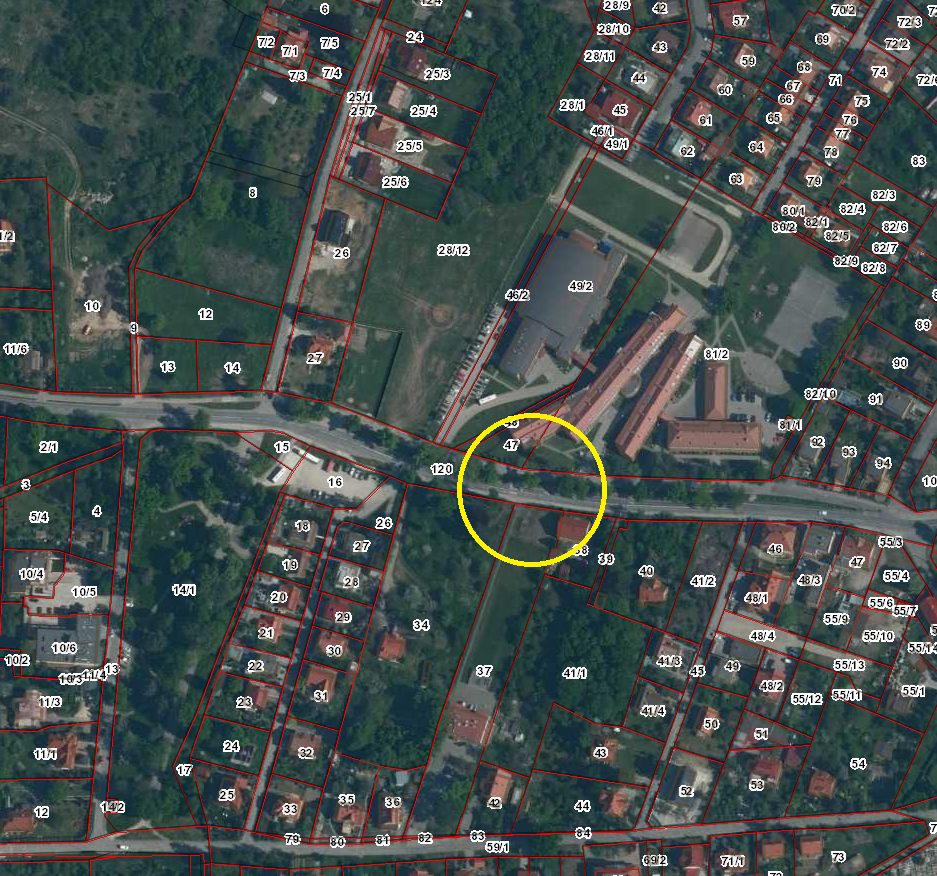 Droga powiatowa nr 1994Dm. Sobótka, ul. Świdnicka 20a